МУНИЦИПАЛЬНЫЙ СОВЕТВНУТРИГОРОДСКОГО МУНИЦИПАЛЬНОГО ОБРАЗОВАНИЯГОРОДА ФЕДЕРАЛЬНОГО ЗНАЧЕНИЯ САНКТ – ПЕТЕРБУРГАМУНИЦИПАЛЬНЫЙ ОКРУГ СОСНОВАЯ ПОЛЯНА_____________________________________________________________     198264, Санкт-Петербург, ул. Пограничника Гарькавого, дом 22, корп. 3РЕШЕНИЕот __.__.____ г. № ___О внесении изменений в Положение о бюджетном процессе во внутригородском муниципальном образовании города федерального значения Санкт-Петербурга муниципальный округ Сосновая Поляна, утвержденное Решением Муниципального СоветаМО Сосновая Поляна от 09.03.2022 г. № 90В связи с приведением нормативного правового акта в соответствие с действующим законодательством, Муниципальный Совет МО Сосновая Поляна решил:1. Внести изменение в Положение о бюджетном процессе во внутригородском муниципальном образовании города федерального значения Санкт-Петербурга муниципальный округ Сосновая Поляна, утвержденное Решением Муниципального Совета                                от 09.03.2022 г. № 90 Об утверждении Положения о бюджетном процессе                                                       во внутригородском муниципальном образовании города федерального значения                                  Санкт-Петербурга муниципальный округ Сосновая Поляна (далее – Положение):1.1. Пункт 10 статьи 26 Положения исключить.2. Контроль за исполнением настоящего Решения возложить на Главу муниципального образования, исполняющего полномочия председателя Муниципального Совета МО Сосновая Поляна. 3. Настоящее Решение вступает в силу после его официального опубликования (обнародования).Глава муниципального образования, исполняющий полномочия председателя Муниципального Совета МО Сосновая Поляна                                               С.Ю. Давыдова6созыв2019-2024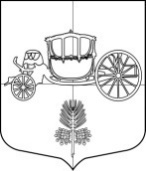 